UNIVERSIDAD DE CHILE FACULTAD DE ODONTOLOGÍAESCALA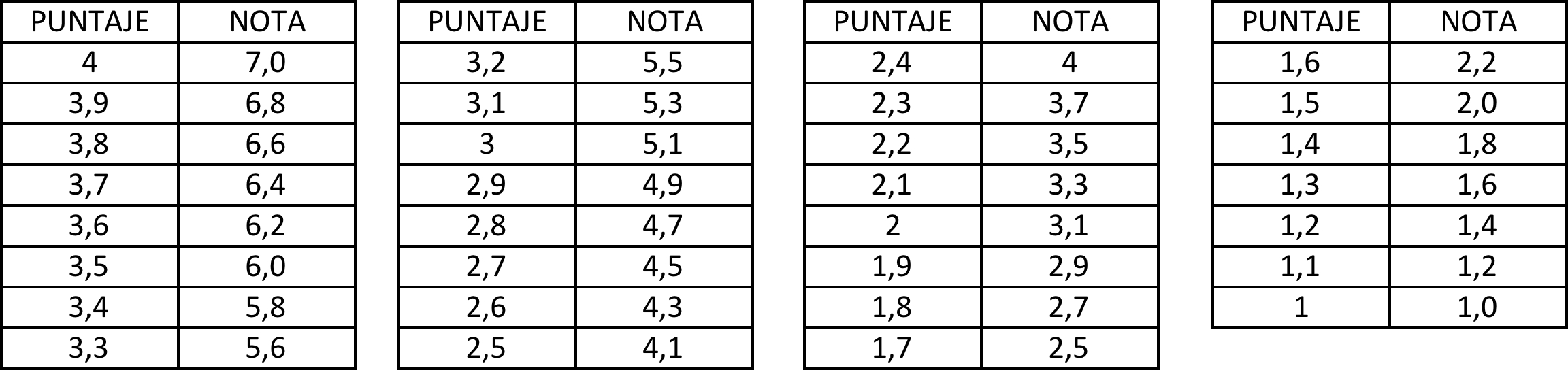 PRESENTACION CASO CLINICO VISITA HCUCHPRESENTACION CASO CLINICO VISITA HCUCHEstudiante Expositor 	Académico 	Académico 	CRITERIOSPonderaciónPUNTAJES Y DESCRIPTORESPUNTAJES Y DESCRIPTORESPUNTAJES Y DESCRIPTORESPUNTAJES Y DESCRIPTORESCRITERIOS%Muy Deficiente (1)Deficiente (2)Bueno (3)Excelente (4)Presentación e interpretación del caso clínico.30%Presenta información incompleta del caso clínico y lo interpreta de manera incorrecta.Interpreta y presenta parcialmente aspectos del caso clínico, se observan deficiencias e informaciónirrelevante.Interpreta y presenta en general todos los aspectos del caso clínico, pero podría haber mejoras.Interpreta y presenta correctamente todos los aspectos del caso clínico.Fundamentación (calidad) de las respuestas a las preguntas del casoclínico.25%Fundamenta de manera incorrecta las respuestas.Fundamenta parcialmente las respuestas.Fundamenta correctamente la mayoría de las respuestas.Fundamenta correctamente todas las respuestas.Integración de los contenidos del curso (clases y seminarios) con elcaso clínico25%El grupo no puede integrar la informaciónEl grupo hace en forma parcial la integraciónEl grupo procede a una mediana integraciónEl grupo hace una correcta integraciónApoyo audiovisual.10%El material de apoyo no es claro y legible.Presenta evidentes errores ortográficos o de redacción.El material de apoyo es claro y legible, pero sobrecargado de información.Presenta algunos errores ortográficos o deredacción.El material de apoyo es claro y legible, pero podría presentar ciertas mejoras.Presenta algunos errores de ortografía o deredacción.El material de apoyo es claro, legible con enfoque adecuado. No presenta errores de ortografía o de redacción.Uso del tiempo asignado para la presentación (20 min).5%Realiza la presentación dentro de los 15 minutos asignados, la mayor parte de la información queda sinconsiderar.Realiza la presentación dentro de los 15 minutos asignados, aspectos relevantes quedan sinconsiderar.Realiza la presentación dentro de los 15 minutos asignados. Solo algunos aspectos menores quedan sin considerar.Realiza la presentación dentro de los 15 minutos asignados. Cubre todos los aspectos del caso.Uso del lenguaje al presentar.5%El manejo del lenguaje es evidentemente inadecuado lo presentado, no utiliza correctamente el lenguaje técnicode la disciplina.El manejo del lenguaje es inadecuado. Presenta carencias en el lenguaje técnico de la disciplina.El lenguaje en general es adecuado y pertinente. Utiliza el lenguaje técnico de la disciplina, con deficienciasmenores.El lenguaje es adecuado y pertinente al tema. Utiliza correctamente el lenguaje técnico de la disciplina.